ПРОЕКТ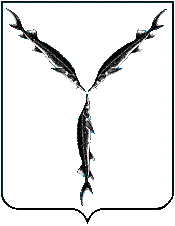 АДМИНИСТРАЦИЯ  МУНИЦИПАЛЬНОГО  ОБРАЗОВАНИЯ"ГОРОД САРАТОВ"У П Р А В Л Е Н И Е  П О  К У Л Ь Т У Р ЕП Р И К А Зг. Саратов"_____"  ____________ 2018 года                                                       №         ОДОб утверждении требований к закупаемымуправлением по культуре администрациимуниципального образования «Город Саратов»и подведомственными казенными и бюджетными учреждениямиотдельным видам товаров, работ, услуг (в том числе предельные цены товаров, работ, услуг) В соответствии частью 5 статьи 19 Федерального закона от 5 апреля 2013 года № 44-ФЗ «О контрактной системе в сфере закупок товаров, работ, услуг для обеспечения государственных и муниципальных нужд», постановлением Правительства Российской Федерации от 13 октября 2014 года № 1047 «Об общих требованиях к определению нормативных затрат на обеспечение функций государственных органов, органов управления государственными внебюджетными фондами и муниципальных органов», постановлением администрации муниципального образования «Город Саратов» от 23 мая 2016 года № 1318 «Об установлении Правил определения требований к закупаемым муниципальными органами муниципального образования "Город Саратов" и подведомственными им казенными и бюджетными учреждениями отдельным видам товаров, работ, услуг (в том числе предельных цен товаров, работ, услуг)»ПРИКАЗЫВАЮ:1. Утвердить требования к закупаемым управлением по культуре администрации муниципального образования «Город Саратов» и подведомственными казенными и бюджетными учреждениями отдельным видам товаров, работ, услуг (в том числе предельные цены товаров, работ, услуг) (далее – требования), согласно Приложению к приказу.2.  Контрактному управляющему обеспечивать пересмотр требований не реже одного раза в год.3. Признать утратившим силу приказ управления по культуре администрации муниципального образования «Город Саратов»
от 26.07.2017 г. №90-ОД «Об утверждении требований к закупаемым управлением по культуре администрации муниципального образования «Город Саратов» и подведомственными казенными и бюджетными учреждениями отдельным видам товаров, работ, услуг (в том числе предельные цены товаров, работ, услуг).4. Контроль за исполнением настоящего приказа возложить на заместителя начальника управления Бойко И.Г.Начальник  управления				                 	В.В. ЕмельяновПриложение  к приказу управления по культуреадминистрации муниципального образования «Город Саратов» от ______ №______Требования к закупаемым управлением по культуре администрации муниципального образования «Город Саратов» и подведомственными казенными и бюджетными учреждениями отдельным видам товаров, работ, услуг (в том числе предельные цены товаров, работ, услуг)№п/пКод по ОКПД2Наименование отдельного вида товаров, работ, услугЕдиница измеренияЕдиница измеренияТребования к потребительским свойствам (в том числе качеству) и иным характеристикам, утвержденные администрацией муниципального образования "Город Саратов"Требования к потребительским свойствам (в том числе качеству) и иным характеристикам, утвержденные администрацией муниципального образования "Город Саратов"Требования к потребительским свойствам (в том числе качеству) и иным характеристикам, утвержденные муниципальным органом муниципального образования "Город Саратов"Требования к потребительским свойствам (в том числе качеству) и иным характеристикам, утвержденные муниципальным органом муниципального образования "Город Саратов"Требования к потребительским свойствам (в том числе качеству) и иным характеристикам, утвержденные муниципальным органом муниципального образования "Город Саратов"№п/пКод по ОКПД2Наименование отдельного вида товаров, работ, услугкод по ОКЕИнаименованиехарактеристиказначение характеристикихарактеристиказначение характеристикифункциональное назначение126.20.11компьютеры портативные массой не более 10 кг такие как ноутбуки, планшетные компьютеры, карманные компьютеры, в том числе совмещающие функции мобильного телефонного аппарата, электронные записные книжки и аналогичная компьютерная техника. Пояснения по требуемой продукции:ноутбуки, планшетные компьютеры.(для всех групп должностей муниципальной службы и должностей в муниципальных казенных и бюджетных учреждениях)039дюймразмер экрана-размер экранане менее 8126.20.11компьютеры портативные массой не более 10 кг такие как ноутбуки, планшетные компьютеры, карманные компьютеры, в том числе совмещающие функции мобильного телефонного аппарата, электронные записные книжки и аналогичная компьютерная техника. Пояснения по требуемой продукции:ноутбуки, планшетные компьютеры.(для всех групп должностей муниципальной службы и должностей в муниципальных казенных и бюджетных учреждениях)876условная единицатип экрана-тип экранажидкокристаллический126.20.11компьютеры портативные массой не более 10 кг такие как ноутбуки, планшетные компьютеры, карманные компьютеры, в том числе совмещающие функции мобильного телефонного аппарата, электронные записные книжки и аналогичная компьютерная техника. Пояснения по требуемой продукции:ноутбуки, планшетные компьютеры.(для всех групп должностей муниципальной службы и должностей в муниципальных казенных и бюджетных учреждениях)166килограммвес-весне более 5126.20.11компьютеры портативные массой не более 10 кг такие как ноутбуки, планшетные компьютеры, карманные компьютеры, в том числе совмещающие функции мобильного телефонного аппарата, электронные записные книжки и аналогичная компьютерная техника. Пояснения по требуемой продукции:ноутбуки, планшетные компьютеры.(для всех групп должностей муниципальной службы и должностей в муниципальных казенных и бюджетных учреждениях)876условная единицатип процессора-тип процессорамногоядерный126.20.11компьютеры портативные массой не более 10 кг такие как ноутбуки, планшетные компьютеры, карманные компьютеры, в том числе совмещающие функции мобильного телефонного аппарата, электронные записные книжки и аналогичная компьютерная техника. Пояснения по требуемой продукции:ноутбуки, планшетные компьютеры.(для всех групп должностей муниципальной службы и должностей в муниципальных казенных и бюджетных учреждениях)292мегагерцчастота процессора-частота процессоране менее 1400126.20.11компьютеры портативные массой не более 10 кг такие как ноутбуки, планшетные компьютеры, карманные компьютеры, в том числе совмещающие функции мобильного телефонного аппарата, электронные записные книжки и аналогичная компьютерная техника. Пояснения по требуемой продукции:ноутбуки, планшетные компьютеры.(для всех групп должностей муниципальной службы и должностей в муниципальных казенных и бюджетных учреждениях)257мегабайтразмер оперативной памяти-размер оперативной памятине менее 2048126.20.11компьютеры портативные массой не более 10 кг такие как ноутбуки, планшетные компьютеры, карманные компьютеры, в том числе совмещающие функции мобильного телефонного аппарата, электронные записные книжки и аналогичная компьютерная техника. Пояснения по требуемой продукции:ноутбуки, планшетные компьютеры.(для всех групп должностей муниципальной службы и должностей в муниципальных казенных и бюджетных учреждениях)257мегабайтобъем накопителя-объем накопителяне более 1048576126.20.11компьютеры портативные массой не более 10 кг такие как ноутбуки, планшетные компьютеры, карманные компьютеры, в том числе совмещающие функции мобильного телефонного аппарата, электронные записные книжки и аналогичная компьютерная техника. Пояснения по требуемой продукции:ноутбуки, планшетные компьютеры.(для всех групп должностей муниципальной службы и должностей в муниципальных казенных и бюджетных учреждениях)876условная единицатип жесткого диска-тип жесткого дискаHDD или SSD126.20.11компьютеры портативные массой не более 10 кг такие как ноутбуки, планшетные компьютеры, карманные компьютеры, в том числе совмещающие функции мобильного телефонного аппарата, электронные записные книжки и аналогичная компьютерная техника. Пояснения по требуемой продукции:ноутбуки, планшетные компьютеры.(для всех групп должностей муниципальной службы и должностей в муниципальных казенных и бюджетных учреждениях)796штукаоптический привод-оптический приводпри необходимости,но не более 1126.20.11компьютеры портативные массой не более 10 кг такие как ноутбуки, планшетные компьютеры, карманные компьютеры, в том числе совмещающие функции мобильного телефонного аппарата, электронные записные книжки и аналогичная компьютерная техника. Пояснения по требуемой продукции:ноутбуки, планшетные компьютеры.(для всех групп должностей муниципальной службы и должностей в муниципальных казенных и бюджетных учреждениях)876условная единицаналичие модуля wi-fi-наличие модуля wi-fiпри необходимости126.20.11компьютеры портативные массой не более 10 кг такие как ноутбуки, планшетные компьютеры, карманные компьютеры, в том числе совмещающие функции мобильного телефонного аппарата, электронные записные книжки и аналогичная компьютерная техника. Пояснения по требуемой продукции:ноутбуки, планшетные компьютеры.(для всех групп должностей муниципальной службы и должностей в муниципальных казенных и бюджетных учреждениях)876условная единицаналичие модуля bluetooth-наличие модуля bluetoothпри необходимости126.20.11компьютеры портативные массой не более 10 кг такие как ноутбуки, планшетные компьютеры, карманные компьютеры, в том числе совмещающие функции мобильного телефонного аппарата, электронные записные книжки и аналогичная компьютерная техника. Пояснения по требуемой продукции:ноутбуки, планшетные компьютеры.(для всех групп должностей муниципальной службы и должностей в муниципальных казенных и бюджетных учреждениях)--наличие модуля поддержки 3G (UMTS)-наличие модуля поддержки 3G (UMTS)при необходимости126.20.11компьютеры портативные массой не более 10 кг такие как ноутбуки, планшетные компьютеры, карманные компьютеры, в том числе совмещающие функции мобильного телефонного аппарата, электронные записные книжки и аналогичная компьютерная техника. Пояснения по требуемой продукции:ноутбуки, планшетные компьютеры.(для всех групп должностей муниципальной службы и должностей в муниципальных казенных и бюджетных учреждениях)876условная единицатип видеоадаптера-тип видеоадаптерадискретный или интегрированный126.20.11компьютеры портативные массой не более 10 кг такие как ноутбуки, планшетные компьютеры, карманные компьютеры, в том числе совмещающие функции мобильного телефонного аппарата, электронные записные книжки и аналогичная компьютерная техника. Пояснения по требуемой продукции:ноутбуки, планшетные компьютеры.(для всех групп должностей муниципальной службы и должностей в муниципальных казенных и бюджетных учреждениях)356часвремя работы-время работыне менее 2126.20.11компьютеры портативные массой не более 10 кг такие как ноутбуки, планшетные компьютеры, карманные компьютеры, в том числе совмещающие функции мобильного телефонного аппарата, электронные записные книжки и аналогичная компьютерная техника. Пояснения по требуемой продукции:ноутбуки, планшетные компьютеры.(для всех групп должностей муниципальной службы и должностей в муниципальных казенных и бюджетных учреждениях)876условная единицаоперационная система-операционная системапри необходимости126.20.11компьютеры портативные массой не более 10 кг такие как ноутбуки, планшетные компьютеры, карманные компьютеры, в том числе совмещающие функции мобильного телефонного аппарата, электронные записные книжки и аналогичная компьютерная техника. Пояснения по требуемой продукции:ноутбуки, планшетные компьютеры.(для всех групп должностей муниципальной службы и должностей в муниципальных казенных и бюджетных учреждениях)876условная единицапредустановленное программное обеспечение-предустановленное программное обеспечениепри необходимости226.20.15машины вычислительные электронные цифровые прочие, содержащие или не содержащие в одном корпусе одно или два из следующих устройств для автоматической обработки данных: запоминающие устройства, устройства ввода, устройства вывода.Пояснения по требуемой продукции:компьютеры персональные настольные, рабочие станции вывода.(для всех групп должностей муниципальной службы и должностей в муниципальных казенных и бюджетных учреждениях)876условная единицатип (моноблок/системный блок и монитор)-тип (моноблок/системный блок и монитор)моноблок или системный блок и монитор226.20.15машины вычислительные электронные цифровые прочие, содержащие или не содержащие в одном корпусе одно или два из следующих устройств для автоматической обработки данных: запоминающие устройства, устройства ввода, устройства вывода.Пояснения по требуемой продукции:компьютеры персональные настольные, рабочие станции вывода.(для всех групп должностей муниципальной службы и должностей в муниципальных казенных и бюджетных учреждениях)039дюймразмер экрана/монитора-размер экрана/мониторане менее 18,5 и не более 25226.20.15машины вычислительные электронные цифровые прочие, содержащие или не содержащие в одном корпусе одно или два из следующих устройств для автоматической обработки данных: запоминающие устройства, устройства ввода, устройства вывода.Пояснения по требуемой продукции:компьютеры персональные настольные, рабочие станции вывода.(для всех групп должностей муниципальной службы и должностей в муниципальных казенных и бюджетных учреждениях)876условная единицатип процессора-тип процессорамногоядерный226.20.15машины вычислительные электронные цифровые прочие, содержащие или не содержащие в одном корпусе одно или два из следующих устройств для автоматической обработки данных: запоминающие устройства, устройства ввода, устройства вывода.Пояснения по требуемой продукции:компьютеры персональные настольные, рабочие станции вывода.(для всех групп должностей муниципальной службы и должностей в муниципальных казенных и бюджетных учреждениях)292мегагерцчастота процессора-частота процессоране менее 2500226.20.15машины вычислительные электронные цифровые прочие, содержащие или не содержащие в одном корпусе одно или два из следующих устройств для автоматической обработки данных: запоминающие устройства, устройства ввода, устройства вывода.Пояснения по требуемой продукции:компьютеры персональные настольные, рабочие станции вывода.(для всех групп должностей муниципальной службы и должностей в муниципальных казенных и бюджетных учреждениях)257мегабайтразмер оперативной памяти-размер оперативной памятине менее 2048226.20.15машины вычислительные электронные цифровые прочие, содержащие или не содержащие в одном корпусе одно или два из следующих устройств для автоматической обработки данных: запоминающие устройства, устройства ввода, устройства вывода.Пояснения по требуемой продукции:компьютеры персональные настольные, рабочие станции вывода.(для всех групп должностей муниципальной службы и должностей в муниципальных казенных и бюджетных учреждениях)257мегабайтобъем накопителя-объем накопителяне более 1048576226.20.15машины вычислительные электронные цифровые прочие, содержащие или не содержащие в одном корпусе одно или два из следующих устройств для автоматической обработки данных: запоминающие устройства, устройства ввода, устройства вывода.Пояснения по требуемой продукции:компьютеры персональные настольные, рабочие станции вывода.(для всех групп должностей муниципальной службы и должностей в муниципальных казенных и бюджетных учреждениях)876условная единицатип жесткого диска-тип жесткого дискаHDD или SSD226.20.15машины вычислительные электронные цифровые прочие, содержащие или не содержащие в одном корпусе одно или два из следующих устройств для автоматической обработки данных: запоминающие устройства, устройства ввода, устройства вывода.Пояснения по требуемой продукции:компьютеры персональные настольные, рабочие станции вывода.(для всех групп должностей муниципальной службы и должностей в муниципальных казенных и бюджетных учреждениях)796штукаоптический привод-оптический приводпри необходимости,но не более 1226.20.15машины вычислительные электронные цифровые прочие, содержащие или не содержащие в одном корпусе одно или два из следующих устройств для автоматической обработки данных: запоминающие устройства, устройства ввода, устройства вывода.Пояснения по требуемой продукции:компьютеры персональные настольные, рабочие станции вывода.(для всех групп должностей муниципальной службы и должностей в муниципальных казенных и бюджетных учреждениях)876условная единицатип видеоадаптера-тип видеоадаптерадискретный или интегрированный226.20.15машины вычислительные электронные цифровые прочие, содержащие или не содержащие в одном корпусе одно или два из следующих устройств для автоматической обработки данных: запоминающие устройства, устройства ввода, устройства вывода.Пояснения по требуемой продукции:компьютеры персональные настольные, рабочие станции вывода.(для всех групп должностей муниципальной службы и должностей в муниципальных казенных и бюджетных учреждениях)876условная единицаоперационная система-операционная системапри необходимости226.20.15машины вычислительные электронные цифровые прочие, содержащие или не содержащие в одном корпусе одно или два из следующих устройств для автоматической обработки данных: запоминающие устройства, устройства ввода, устройства вывода.Пояснения по требуемой продукции:компьютеры персональные настольные, рабочие станции вывода.(для всех групп должностей муниципальной службы и должностей в муниципальных казенных и бюджетных учреждениях)876условная единицапредустановленное программное обеспечение-предустановленное программное обеспечениепри необходимости326.20.16устройства ввода или вывода, содержащие или не содержащие в одном корпусе запоминающие устройства.Пояснения по требуемой продукции:принтеры, сканеры.(для всех групп должностей муниципальной службы и должностей в муниципальных казенных и бюджетных учреждениях)876условная единицаметод печати (струйный/лазерный - для принтера)-метод печати (струйный/лазерный - для принтера)струйный или лазерный326.20.16устройства ввода или вывода, содержащие или не содержащие в одном корпусе запоминающие устройства.Пояснения по требуемой продукции:принтеры, сканеры.(для всех групп должностей муниципальной службы и должностей в муниципальных казенных и бюджетных учреждениях)876условная единицаразрешение сканирования (для сканера)-разрешение сканирования (для сканера)не менее600x600 dpi326.20.16устройства ввода или вывода, содержащие или не содержащие в одном корпусе запоминающие устройства.Пояснения по требуемой продукции:принтеры, сканеры.(для всех групп должностей муниципальной службы и должностей в муниципальных казенных и бюджетных учреждениях)876условная единицацветность (цветной/черно-белый)-цветность (цветной/черно-белый)цветной или черно-белый326.20.16устройства ввода или вывода, содержащие или не содержащие в одном корпусе запоминающие устройства.Пояснения по требуемой продукции:принтеры, сканеры.(для всех групп должностей муниципальной службы и должностей в муниципальных казенных и бюджетных учреждениях)876условная единицамаксимальный формат-максимальный форматА4326.20.16устройства ввода или вывода, содержащие или не содержащие в одном корпусе запоминающие устройства.Пояснения по требуемой продукции:принтеры, сканеры.(для всех групп должностей муниципальной службы и должностей в муниципальных казенных и бюджетных учреждениях)876условная единицаскорость печати/ сканирования-скорость печати/ сканированияне менее15 стр/мин326.20.16устройства ввода или вывода, содержащие или не содержащие в одном корпусе запоминающие устройства.Пояснения по требуемой продукции:принтеры, сканеры.(для всех групп должностей муниципальной службы и должностей в муниципальных казенных и бюджетных учреждениях)876условная единицаналичие дополнительных модулей и интерфейсов (сетевой интерфейс, устройства чтения карт памяти и т.д.)-наличие дополнительных модулей и интерфейсов (сетевой интерфейс, устройства чтения карт памяти и т.д.)при необходимости - сетевой интерфейс, устройства чтения карт памяти, Wi-Fi модуль426.30.11аппаратура коммуникационная передающая с приемными устройствами.Пояснения по требуемой продукции:телефоны мобильные.(для ведущей и старшей групп должностей муниципальной службы и руководителей  в муниципальных казенных и бюджетных учреждениях)876условная единицатип устройства (телефон/смартфон),-тип устройства (телефон/смартфон),телефон426.30.11аппаратура коммуникационная передающая с приемными устройствами.Пояснения по требуемой продукции:телефоны мобильные.(для ведущей и старшей групп должностей муниципальной службы и руководителей  в муниципальных казенных и бюджетных учреждениях)876условная единицаподдерживаемые стандарты-поддерживаемые стандартыGSM426.30.11аппаратура коммуникационная передающая с приемными устройствами.Пояснения по требуемой продукции:телефоны мобильные.(для ведущей и старшей групп должностей муниципальной службы и руководителей  в муниципальных казенных и бюджетных учреждениях)876условная единицаоперационная система-операционная системапри необходимости426.30.11аппаратура коммуникационная передающая с приемными устройствами.Пояснения по требуемой продукции:телефоны мобильные.(для ведущей и старшей групп должностей муниципальной службы и руководителей  в муниципальных казенных и бюджетных учреждениях)356часвремя работы-время работыв режиме ожидания - не менее 100;в режиме разговора – не менее 4426.30.11аппаратура коммуникационная передающая с приемными устройствами.Пояснения по требуемой продукции:телефоны мобильные.(для ведущей и старшей групп должностей муниципальной службы и руководителей  в муниципальных казенных и бюджетных учреждениях)876условная единицаметод управления (сенсорный/кнопочный)-метод управления (сенсорный/кнопочный)сенсорный или кнопочный426.30.11аппаратура коммуникационная передающая с приемными устройствами.Пояснения по требуемой продукции:телефоны мобильные.(для ведущей и старшей групп должностей муниципальной службы и руководителей  в муниципальных казенных и бюджетных учреждениях)796штукаколичество SIM-карт-количество SIM-картне более 2426.30.11аппаратура коммуникационная передающая с приемными устройствами.Пояснения по требуемой продукции:телефоны мобильные.(для ведущей и старшей групп должностей муниципальной службы и руководителей  в муниципальных казенных и бюджетных учреждениях)876условная единицаналичие модулей и интерфейсов (wi-fi, bluetooth, USB, GPS)-наличие модулей и интерфейсов (wi-fi, bluetooth, USB, GPS)при необходимости - wi-fi, bluetooth, USB, GPS, ГЛОНАСС.426.30.11аппаратура коммуникационная передающая с приемными устройствами.Пояснения по требуемой продукции:телефоны мобильные.(для ведущей и старшей групп должностей муниципальной службы и руководителей  в муниципальных казенных и бюджетных учреждениях)383рубльстоимость годового владения оборудованием (включая договоры технической поддержки, обслуживания, сервисные договоры) из расчета на одного абонента (одну единицу трафика) в течение всего срока службы-стоимость годового владения оборудованием (включая договоры технической поддержки, обслуживания, сервисные договоры) из расчета на одного абонента (одну единицу трафика) в течение всего срока службыне предусмотрено426.30.11аппаратура коммуникационная передающая с приемными устройствами.Пояснения по требуемой продукции:телефоны мобильные.(для ведущей и старшей групп должностей муниципальной службы и руководителей  в муниципальных казенных и бюджетных учреждениях)383рубльпредельная цена-предельная ценане более 2 500,00529.10.21средства транспортные с двигателем с  искровым зажиганием, с рабочим объемом цилиндров не более 1500 см3, новые.(для ведущей группы должностей муниципальной службы и руководителей  в муниципальных казенных и бюджетных учреждениях)251лошадиная силамощность двигателя-мощность двигателяне более 150529.10.21средства транспортные с двигателем с  искровым зажиганием, с рабочим объемом цилиндров не более 1500 см3, новые.(для ведущей группы должностей муниципальной службы и руководителей  в муниципальных казенных и бюджетных учреждениях)876условная единицакомплектация-комплектациябазовая529.10.21средства транспортные с двигателем с  искровым зажиганием, с рабочим объемом цилиндров не более 1500 см3, новые.(для ведущей группы должностей муниципальной службы и руководителей  в муниципальных казенных и бюджетных учреждениях)383рубльпредельная цена-предельная ценане более 600 000,00629.10.22средства транспортные с двигателем с искровым зажиганием, с рабочим объемом цилиндров более 1500 см3, новые.(для ведущей группы должностей муниципальной службы и руководителей  в муниципальных казенных и бюджетных учреждениях)251лошадиная силамощность двигателя-мощность двигателяне более 150629.10.22средства транспортные с двигателем с искровым зажиганием, с рабочим объемом цилиндров более 1500 см3, новые.(для ведущей группы должностей муниципальной службы и руководителей  в муниципальных казенных и бюджетных учреждениях)876условная единицакомплектация-комплектациябазовая629.10.22средства транспортные с двигателем с искровым зажиганием, с рабочим объемом цилиндров более 1500 см3, новые.(для ведущей группы должностей муниципальной службы и руководителей  в муниципальных казенных и бюджетных учреждениях)383рубльпредельная цена-предельная ценане более 600 000,00729.10.23средства транспортные с поршневым двигателем  внутреннего сгоранияс воспламенением от сжатия (дизелем или полудизелем), новые. (для ведущей группы должностей муниципальной службы и руководителей  в муниципальных казенных и бюджетных учреждениях)251лошадиная силамощность двигателя-мощность двигателяне более 150729.10.23средства транспортные с поршневым двигателем  внутреннего сгоранияс воспламенением от сжатия (дизелем или полудизелем), новые. (для ведущей группы должностей муниципальной службы и руководителей  в муниципальных казенных и бюджетных учреждениях)876условная единицакомплектация-комплектациябазовая729.10.23средства транспортные с поршневым двигателем  внутреннего сгоранияс воспламенением от сжатия (дизелем или полудизелем), новые. (для ведущей группы должностей муниципальной службы и руководителей  в муниципальных казенных и бюджетных учреждениях)383рубльпредельная цена-предельная ценане более 600 000,00829.10.24средства автотранспортные для перевозки людей прочие.(для ведущей группы должностей муниципальной службы и руководителей  в муниципальных казенных и бюджетных учреждениях)251лошадиная силамощность двигателя-мощность двигателяне более 150829.10.24средства автотранспортные для перевозки людей прочие.(для ведущей группы должностей муниципальной службы и руководителей  в муниципальных казенных и бюджетных учреждениях)876условная единицакомплектация-комплектациябазовая829.10.24средства автотранспортные для перевозки людей прочие.(для ведущей группы должностей муниципальной службы и руководителей  в муниципальных казенных и бюджетных учреждениях)383рубльпредельная цена-предельная ценане более 600 000,00929.10.30средства автотранспортные для перевозки 10 или более человек (для всех групп должностей муниципальной службы и должностей в муниципальных казенных и бюджетных учреждениях)251лошадиная силамощность двигателя-Закупкине осуществляются-929.10.30средства автотранспортные для перевозки 10 или более человек (для всех групп должностей муниципальной службы и должностей в муниципальных казенных и бюджетных учреждениях)876условная единицакомплектация-Закупкине осуществляются-1029.10.41средства автотранспортные грузовые с поршневым двигателем внутреннего сгорания с воспламенением от сжатия (дизелем или полудизелем), новые.(для всех групп должностей муниципальной службы и должностей в муниципальных казенных и бюджетных учреждениях)251лошадиная силамощность двигателя-Закупкине осуществляются-1029.10.41средства автотранспортные грузовые с поршневым двигателем внутреннего сгорания с воспламенением от сжатия (дизелем или полудизелем), новые.(для всех групп должностей муниципальной службы и должностей в муниципальных казенных и бюджетных учреждениях)876условная единицакомплектация-Закупкине осуществляются-1129.10.42средства автотранспортные грузовые с поршневым двигателем внутреннего сгорания с искровым зажиганием; прочие грузовые транспортные средства, новые.(для всех групп должностей муниципальной службы и должностей в муниципальных казенных и бюджетных учреждениях)251лошадиная силамощность двигателя-Закупкине осуществляются-1129.10.42средства автотранспортные грузовые с поршневым двигателем внутреннего сгорания с искровым зажиганием; прочие грузовые транспортные средства, новые.(для всех групп должностей муниципальной службы и должностей в муниципальных казенных и бюджетных учреждениях)876условная единицакомплектация-Закупкине осуществляются-1229.10.43автомобили-тягачи седельные для полуприцепов.(для всех групп должностей муниципальной службы и должностей в муниципальных казенных и бюджетных учреждениях)251лошадиная силамощность двигателя-Закупкине осуществляются-1229.10.43автомобили-тягачи седельные для полуприцепов.(для всех групп должностей муниципальной службы и должностей в муниципальных казенных и бюджетных учреждениях)876условная единицакомплектация-Закупкине осуществляются-1329.10.44шасси с установленными двигателями для автотранспортных средств.(для всех групп должностей муниципальной службы и должностей в муниципальных казенных и бюджетных учреждениях)251лошадиная силамощность двигателя-Закупкине осуществляются-1329.10.44шасси с установленными двигателями для автотранспортных средств.(для всех групп должностей муниципальной службы и должностей в муниципальных казенных и бюджетных учреждениях)876условная единицакомплектация-Закупкине осуществляются-1431.01.11мебель металлическая для офисов.Пояснения по закупаемой продукции: мебель для сидения, преимущественно с металлическим каркасом.14.131.01.11группы должностей муниципальной службы - ведущие876условная единицаМатериал (металл).Обивочные материалы: предельное значение – искусственная кожа. Возможные значения: мебельный (искусственный) мех, искусственная замша (микро-фибра), ткань, нетканые материалы-Обивочные материалы: предельное значение - искусственная кожа;возможные значения: мебельный (искусственный) мех, искусственная замша (микро-фибра), ткань, нетканые материалыМатериал (металл).Обивочные материалы: предельное значение - искусственная кожа;возможные значения: мебельный (искусственный) мех, искусственная замша (микро-фибра), ткань, нетканые материалыМатериал - металл.Обивочные материалы: предельное значение - искусственная кожа;возможные значения: мебельный (искусственный) мех, искусственная замша (микро-фибра), ткань, нетканые материалы14.231.01.11группы должностей муниципальной службы - старшие876условная единицаМатериал (металл).Обивочные материалы: предельное значение - ткань;возможные значения: нетканые материалы-Обивочные материалы: предельное значение - ткань;возможные значения: нетканые материалыМатериал (металл).Обивочные материалы: предельное значение - ткань;возможные значения: нетканые материалыМатериал - металл.Обивочные материалы: предельное значение - ткань;возможные значения: нетканые материалы14.331.01.11группы должностей муниципальной службы - младшие876условная единицаМатериал (металл).Обивочные материалы: предельное значение - ткань;возможные значения: нетканые материалы-Обивочные материалы: предельное значение - ткань;возможные значения: нетканые материалыМатериал (металл).Обивочные материалы: предельное значение - ткань;возможные значения: нетканые материалыМатериал - металл.Обивочные материалы: предельное значение - ткань;возможные значения: нетканые материалы14.431.01.11должности руководителей в муниципальных казенных и бюджетных учреждениях876условная единицаМатериал (металл).Обивочные материалы: предельное значение – искусственная кожа. Возможные значения: мебельный (искусственный) мех, искусственная замша (микро-фибра), ткань, нетканые материалы-Обивочные материалы: предельное значение - искусственная кожа;возможные значения: мебельный (искусственный) мех, искусственная замша (микро-фибра), ткань, нетканые материалыМатериал (металл).Обивочные материалы: предельное значение - искусственная кожа;возможные значения: мебельный (искусственный) мех, искусственная замша (микро-фибра), ткань, нетканые материалыМатериал - металл.Обивочные материалы: предельное значение - искусственная кожа;возможные значения: мебельный (искусственный) мех, искусственная замша (микро-фибра), ткань, нетканые материалы14.531.01.11иные должности в муниципальных казенных и бюджетных учреждениях876условная единицаМатериал (металл).Обивочные материалы: предельное значение - ткань;возможные значения: нетканые материалы-Обивочные материалы: предельное значение - ткань;возможные значения: нетканые материалыМатериал (металл).Обивочные материалы: предельное значение - ткань;возможные значения: нетканые материалыМатериал – металл.Обивочные материалы: предельное значение - ткань;возможные значения: нетканые материалы1531.01.12мебель деревянная для офисов.Пояснения по закупаемой продукции: мебель для сидения, преимущественно с деревянным каркасом15.131.01.12группы должностей муниципальной службы - ведущие876условная единицаматериал (вид древесины):возможное значение - древесина хвойных и мягко-лиственных пород: береза, лиственница, сосна, ель;обивочные материалы:предельное значение - искусственная кожа;возможные значения: мебельный (искусственный) мех, искусственная замша (микро-фибра), ткань, нетканые материалыматериал (вид древесины):возможное значение - древесина хвойных и мягко-лиственных пород: береза, лиственница, сосна, ель;обивочные материалы:предельное значение - искусственная кожа;возможные значения: мебельный (искусственный) мех, искусственная замша (микро-фибра), ткань, нетканые материалыматериал (вид древесины):возможное значение - древесина хвойных и мягко-лиственных пород: береза, лиственница, сосна, ель;обивочные материалы:предельное значение - искусственная кожа;возможные значения: мебельный (искусственный) мех, искусственная замша (микро-фибра), ткань, нетканые материалыматериал (вид древесины):возможное значение - древесина хвойных и мягко-лиственных пород: береза, лиственница, сосна, ель;обивочные материалы:предельное значение - искусственная кожа;возможные значения: мебельный (искусственный) мех, искусственная замша (микро-фибра), ткань, нетканые материалы15.231.01.12группы должностей муниципальной службы - старшие876условная единицаматериал (вид древесины):возможное значение - древесина хвойных и мягко-лиственных пород: береза, лиственница, сосна, ель;обивочные материалы:предельное значение - ткань; возможноезначение - нетканые материалыматериал (вид древесины):возможное значение - древесина хвойных и мягко-лиственных пород: береза, лиственница, сосна, ель;обивочные материалы:предельное значение - ткань; возможноезначение - нетканые материалыматериал (вид древесины):возможное значение - древесина хвойных и мягко-лиственных пород: береза, лиственница, сосна, ель;обивочные материалы:предельное значение - ткань; возможноезначение - нетканые материалыматериал (вид древесины):возможное значение - древесина хвойных и мягко-лиственных пород: береза, лиственница, сосна, ель;обивочные материалы:предельное значение - ткань; возможноезначение - нетканые материалы15.331.01.12группы должностей муниципальной службы - младшие876условная единицаматериал (вид древесины):возможное значение - древесина хвойных и мягко-лиственных пород: береза, лиственница, сосна, ель;обивочные материалы:предельное значение - ткань; возможноезначение - нетканые материалыматериал (вид древесины):возможное значение - древесина хвойных и мягко-лиственных пород: береза, лиственница, сосна, ель;обивочные материалы:предельное значение - ткань; возможноезначение - нетканые материалыматериал (вид древесины):возможное значение - древесина хвойных и мягко-лиственных пород: береза, лиственница, сосна, ель;обивочные материалы:предельное значение - ткань; возможноезначение - нетканые материалыматериал (вид древесины):возможное значение - древесина хвойных и мягко-лиственных пород: береза, лиственница, сосна, ель;обивочные материалы:предельное значение - ткань; возможноезначение - нетканые материалы15.431.01.12должности руководителей в муниципальных казенных и бюджетных учреждениях876условная единицаматериал (вид древесины):возможное значение - древесина хвойных и мягко-лиственных пород: береза, лиственница, сосна, ель;обивочные материалы:предельное значение - искусственная кожа;возможные значения: мебельный (искусственный) мех, искусственная замша (микро-фибра), ткань, нетканые материалыматериал (вид древесины):возможное значение - древесина хвойных и мягко-лиственных пород: береза, лиственница, сосна, ель;обивочные материалы:предельное значение - искусственная кожа;возможные значения: мебельный (искусственный) мех, искусственная замша (микро-фибра), ткань, нетканые материалыматериал (вид древесины):возможное значение - древесина хвойных и мягко-лиственных пород: береза, лиственница, сосна, ель;обивочные материалы:предельное значение - искусственная кожа;возможные значения: мебельный (искусственный) мех, искусственная замша (микро-фибра), ткань, нетканые материалыматериал (вид древесины):возможное значение - древесина хвойных и мягко-лиственных пород: береза, лиственница, сосна, ель;обивочные материалы:предельное значение - искусственная кожа;возможные значения: мебельный (искусственный) мех, искусственная замша (микро-фибра), ткань, нетканые материалы15.531.01.12иные должности в муниципальных казенных и бюджетных учреждениях876условная единицаматериал (вид древесины):возможное значение - древесина хвойных и мягко-лиственных пород: береза, лиственница, сосна, ель;обивочные материалы:предельное значение - ткань; возможноезначение - нетканые материалыматериал (вид древесины):возможное значение - древесина хвойных и мягко-лиственных пород: береза, лиственница, сосна, ель;обивочные материалы:предельное значение - ткань; возможноезначение - нетканые материалыматериал (вид древесины):возможное значение - древесина хвойных и мягко-лиственных пород: береза, лиственница, сосна, ель;обивочные материалы:предельное значение - ткань; возможноезначение - нетканые материалыматериал (вид древесины):возможное значение - древесина хвойных и мягко-лиственных пород: береза, лиственница, сосна, ель;обивочные материалы:предельное значение - ткань; возможноезначение - нетканые материалы1649.32.11услуги такси.16.149.32.11группы должностей муниципальной службы - ведущие251лошадиная силамощность двигателя автомобиляне более 200Закупкине осуществляются-16.149.32.11группы должностей муниципальной службы - ведущие876условная единицатип коробки передач автомобиля-Закупкине осуществляются-16.149.32.11группы должностей муниципальной службы - ведущие876условная единицакомплектация автомобиля-Закупкине осуществляются-16.149.32.11группы должностей муниципальной службы - ведущие356часвремя предоставления автомобиля потребителю-Закупкине осуществляются-16.249.32.11группы должностей муниципальной службы – старшие, младшие.все должности в муниципальных казенных и бюджетных учреждениях.251лошадиная силамощность двигателя автомобиля-Закупкине осуществляются-16.249.32.11группы должностей муниципальной службы – старшие, младшие.все должности в муниципальных казенных и бюджетных учреждениях.876условная единицатип коробки передач автомобиля-Закупкине осуществляются-16.249.32.11группы должностей муниципальной службы – старшие, младшие.все должности в муниципальных казенных и бюджетных учреждениях.876условная единицакомплектация автомобиля-Закупкине осуществляются-16.249.32.11группы должностей муниципальной службы – старшие, младшие.все должности в муниципальных казенных и бюджетных учреждениях.356часвремя предоставления автомобиля потребителю-Закупкине осуществляются-1749.32.12услуги по аренде легковых автомобилей с водителем.17.149.32.12группы должностей муниципальной службы - ведущие251лошадиная силамощность двигателя автомобиляне более 200Закупкине осуществляются-17.149.32.12группы должностей муниципальной службы - ведущие876условная единицатип коробки передач автомобиля-Закупкине осуществляются-17.149.32.12группы должностей муниципальной службы - ведущие876условная единицакомплектация автомобиля-Закупкине осуществляются-17.149.32.12группы должностей муниципальной службы - ведущие356часвремя предоставления автомобиля потребителю-Закупкине осуществляются-17.249.32.12группы должностей муниципальной службы – старшие, младшие.все должности в муниципальных казенных и бюджетных учреждениях.251лошадиная силамощность двигателя автомобиля-Закупкине осуществляются-17.249.32.12группы должностей муниципальной службы – старшие, младшие.все должности в муниципальных казенных и бюджетных учреждениях.876условная единицатип коробки передач автомобиля-Закупкине осуществляются-17.249.32.12группы должностей муниципальной службы – старшие, младшие.все должности в муниципальных казенных и бюджетных учреждениях.876условная единицакомплектация автомобиля-Закупкине осуществляются-17.249.32.12группы должностей муниципальной службы – старшие, младшие.все должности в муниципальных казенных и бюджетных учреждениях.356часвремя предоставления автомобиля потребителю-Закупкине осуществляются-1861.10.30услуги по передаче данных по проводным телекоммуникационным сетям.Пояснения по требуемым услугам: оказание услуг связи по передаче данных.(для всех групп должностей муниципальной службы и должностей в муниципальных казенных и бюджетных учреждениях)876условная единицаскорость канала передачи данных-скорость канала передачи данныхНе менее 512  кбит/с1861.10.30услуги по передаче данных по проводным телекоммуникационным сетям.Пояснения по требуемым услугам: оказание услуг связи по передаче данных.(для всех групп должностей муниципальной службы и должностей в муниципальных казенных и бюджетных учреждениях)744процентдоля потерянных пакетов-доля потерянных пакетовНе более 1%1961.20.11услуги подвижной связи общего пользования -обеспечение доступа и поддержка пользователя. Пояснения по требуемым услугам: оказание услуг подвижной радиотелефонной связи.(для ведущей и старшей групп должностей муниципальной службы и руководителей  в муниципальных казенных и бюджетных учреждениях)876условная единицатарификация услуги голосовой связи, доступа в информационно-телекоммуникационную сеть «Интернет» (лимитная/безлимитная)-тарификация услуги голосовой связи, доступа в информационно-телекоммуникационную сеть «Интернет» (лимитная/безлимитная)тарификация услуги голосовой связи – лимитная или безлимитная;тарификация доступа в информационно-телекоммуникационную сеть «Интернет» - лимитная или безлимитная.1961.20.11услуги подвижной связи общего пользования -обеспечение доступа и поддержка пользователя. Пояснения по требуемым услугам: оказание услуг подвижной радиотелефонной связи.(для ведущей и старшей групп должностей муниципальной службы и руководителей  в муниципальных казенных и бюджетных учреждениях)876условная единицаобъем доступной услуги голосовой связи (минут), доступа в информационно-телекоммуникационную сеть «Интернет» (Гб)-объем доступной услуги голосовой связи (минут), доступа в информационно-телекоммуникационную сеть «Интернет» (Гб)объем доступной услуги голосовой связи – не более 1000 минут;объем доступа в информационно-телекоммуникационную сеть «Интернет» - не более 10 Гб.1961.20.11услуги подвижной связи общего пользования -обеспечение доступа и поддержка пользователя. Пояснения по требуемым услугам: оказание услуг подвижной радиотелефонной связи.(для ведущей и старшей групп должностей муниципальной службы и руководителей  в муниципальных казенных и бюджетных учреждениях)876условная единицадоступ услуги голосовой связи (домашний регион, территория Российской Федерации, за пределами Российской Федерации -роуминг), доступ  в информационно-телекоммуникационную сеть «Интернет» (Гб) (да/нет)-доступ услуги голосовой связи (домашний регион, территория Российской Федерации, за пределами Российской Федерации -роуминг), доступ  в информационно-телекоммуникационную сеть «Интернет» (Гб) (да/нет)доступ услуги голосовой связи:домашний регион - да, территория Российской Федерации - да,за пределами Российской Федерации – роуминг - да;доступ в информационно-телекоммуникационную сеть «Интернет» - да.2077.11.10услуги по аренде и лизингу легковых автомобилей и легких (не более 3,5 т) автотранспортных средств без водителя.Пояснения по требуемой услуге: услуга по аренде и лизингу легковых автомобилей без водителя20.177.11.10группы должностей муниципальной службы - ведущие251лошадиная силамощность двигателя автомобиляне более 200Закупкине осуществляются-20.177.11.10группы должностей муниципальной службы - ведущие876условная единицатип коробки передач автомобиля-Закупкине осуществляются-20.177.11.10группы должностей муниципальной службы - ведущие876условная единицакомплектация автомобиля-Закупкине осуществляются-20.277.11.10группы должностей муниципальной службы – старшие, младшие.все должности в муниципальных казенных и бюджетных учреждениях.251лошадиная силамощность двигателя автомобиля-Закупкине осуществляются-20.277.11.10группы должностей муниципальной службы – старшие, младшие.все должности в муниципальных казенных и бюджетных учреждениях.876условная единицатип коробки передач автомобиля-Закупкине осуществляются-20.277.11.10группы должностей муниципальной службы – старшие, младшие.все должности в муниципальных казенных и бюджетных учреждениях.876условная единицакомплектация автомобиля-Закупкине осуществляются-2177.11.10услуга по аренде и лизингу легких (до 3,5 т) автотранспортных средств без водителя.(для всех групп должностей муниципальной службы и должностей в муниципальных казенных и бюджетных учреждениях)251лошадиная силамощность двигателя-Закупкине осуществляются-2177.11.10услуга по аренде и лизингу легких (до 3,5 т) автотранспортных средств без водителя.(для всех групп должностей муниципальной службы и должностей в муниципальных казенных и бюджетных учреждениях)876условная единицатип коробки передач-Закупкине осуществляются-2177.11.10услуга по аренде и лизингу легких (до 3,5 т) автотранспортных средств без водителя.(для всех групп должностей муниципальной службы и должностей в муниципальных казенных и бюджетных учреждениях)876условная единицакомплектация-Закупкине осуществляются-2258.29.13обеспечение программное для администрирования без данных на электронном носителе. Пояснения по требуемой продукции: системы управления базами данных.(для всех групп должностей муниципальной службы и должностей в муниципальных казенных и бюджетных учреждениях)383рубльстоимость годового владения программным обеспечением (включая договоры технической поддержки, обслуживания, сервисные договоры) из расчета на одного пользователя в течение всего срока службы-Закупкине осуществляются-2258.29.13обеспечение программное для администрирования без данных на электронном носителе. Пояснения по требуемой продукции: системы управления базами данных.(для всех групп должностей муниципальной службы и должностей в муниципальных казенных и бюджетных учреждениях)383рубльобщая сумма выплат по лицензионным и иным договорам (независимо от вида договора), отчислений в пользу иностранных юридических и физических лиц-Закупкине осуществляются-2358.29.21приложения общие для повышения эффективности бизнеса и приложения для домашнего пользования, отдельно реализуемые. Пояснения по требуемой продукции: офисные приложения.(для всех групп должностей муниципальной службы и должностей в муниципальных казенных и бюджетных учреждениях)876условная единицасовместимость с системами межведомственного электронного документооборота (МЭДО) (да/нет)-совместимость с системами межведомственного электронного документооборота (МЭДО) (да/нет)да/нет2358.29.21приложения общие для повышения эффективности бизнеса и приложения для домашнего пользования, отдельно реализуемые. Пояснения по требуемой продукции: офисные приложения.(для всех групп должностей муниципальной службы и должностей в муниципальных казенных и бюджетных учреждениях)876условная единицаподдерживаемые типы данных, текстовые и графические возможности приложения-поддерживаемые типы данных, текстовые и графические возможности приложенияпри необходимости - поддержка текстовых, графических и иных форматов файлов, необходимых для выполнения текущих функций 2358.29.21приложения общие для повышения эффективности бизнеса и приложения для домашнего пользования, отдельно реализуемые. Пояснения по требуемой продукции: офисные приложения.(для всех групп должностей муниципальной службы и должностей в муниципальных казенных и бюджетных учреждениях)876условная единицасоответствие Федеральному закону «О персональных данных» приложений, содержащих персональные данные (да/нет)-соответствие Федеральному закону «О персональных данных» приложений, содержащих персональные данные (да/нет)да/нет2458.29.31обеспечение программное системное для загрузки. Пояснения по требуемой продукции: средства обеспечения информационной безопасности.(для всех групп должностей муниципальной службы и должностей в муниципальных казенных и бюджетных учреждениях)876условная единицаиспользование российских криптоалгоритмов при использовании криптографической защиты информации в составе средств обеспечения информационной безопасности систем-Закупкине осуществляются-2458.29.31обеспечение программное системное для загрузки. Пояснения по требуемой продукции: средства обеспечения информационной безопасности.(для всех групп должностей муниципальной службы и должностей в муниципальных казенных и бюджетных учреждениях)876условная единицадоступность на русском языке интерфейса конфигурирования средства информационной безопасности-Закупкине осуществляются-2558.29.32обеспечение программное прикладное для загрузки. Пояснения по требуемой продукции: системы управления процессами организации.876условная единицаподдержка и формирование регистров учета, содержащих функции по ведению бухгалтерской документации, которые соответствуют российским стандартам систем бухгалтерского учета.-поддержка и формирование регистров учета, содержащих функции по ведению бухгалтерской документации, которые соответствуют российским стандартам систем бухгалтерского учета.поддержка и формирование регистров учета, содержащих функции по ведению бухгалтерской документации, которые соответствуют российским стандартам систем бухгалтерского учета.2661.90.10услуги телекоммуникационные прочие.Пояснения по требуемым услугам: оказание услуг по предоставлению высокоскоростного доступа в информационно-телекоммуникационную сеть «Интернет»(для всех групп должностей муниципальной службы и должностей в муниципальных казенных и бюджетных учреждениях)876условная единицамаксимальная скорость соединения в информационно-телекоммуникационной сети «Интернет»-максимальная скорость соединения в информационно-телекоммуникационной сети «Интернет»не менее 512  кбит/с